Polska Szkoła im. Matki Bożej Częstochowskiej                                                                                                         Zarząd Szkoły będzie systematycznie uaktualniał kalendarz szkolny.ZAJĘCIA W SZKOLE ODBYWAJA SIĘ W SOBOTY W SYSTEMIE HYBRYDOWYMZAJĘCIA W SZKOLE 9AM-1PMZAJĘCIA ON LINE NA ZOOMIE 9AM-12PMKALENDARZ NA ROK SZKOLNY 2020/2021GRUPA I LEKCJE W SZKOLE                  KLASA PRZESZKOLNA, KLASA I, KLAS IV, KLASA VII GRUPA II LEKCJE ON LINE                    ZERÓWKA, KLASA II, KLAS III, KLASA V, KLASA VIGRUPA II LEKCJE W SZKOLE                 KLASA PRZEDSZKOLNA, ZERÓWKA, KLASA II, KLASA III, KLASA V, KLASA VIGRUPA I LEKCJE ON LINE                      KLASA I, KLASA IV, KLASAVIIWRZESIEŃPAŹDZIERNIKLISTOPADGRUDZIEŃ12             LEKCJE 1GRUPA I LEKCJE W SZKOLE GRUPA II LEKCJE ON LINE 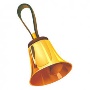 3            LEKCJE 4GRUPA II LEKCJE W SZKOLE GRUPA I LEKCJE ON LINE7            LEKCJE 9GRUPA I LEKCJE W SZKOLE GRUPA II LEKCJE ON LINE 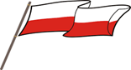 5            LEKCJE 12GRUPA II LEKCJE W SZKOLE GRUPA I LEKCJE ON LINE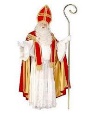 13 NIEDZIELA SZKOLNA MSZA ŚWIĘTA 3:00PM4 NIEDZIELA SZKOLNA MSZA ŚWIĘTA 9:30AM8 NIEDZIELA SZKOLNA MSZA ŚWIĘTA 9:30AM6 NIEDZIELA SZKOLNA MSZA ŚWIĘTA 9:30AM19              LEKCJE 2GRUPA II LEKCJE W SZKOLE GRUPA I LEKCJE ON LINE10          LEKCJE 5GRUPA I LEKCJE W SZKOLE GRUPA II LEKCJE ON LINE 14          LEKCJE 10GRUPA II LEKCJE W SZKOLE GRUPA I LEKCJE ON LINE12          LEKCJE 13GRUPA I LEKCJE W SZKOLE GRUPA II LEKCJE ON LINE 26               LEKCJE 3GRUPA I LEKCJE W SZKOLE GRUPA II LEKCJE ON LINE 17          LEKCJE 6GRUPA II LEKCJE W SZKOLE GRUPA I LEKCJE ON LINEDZIEŃ NAUCZYCIELA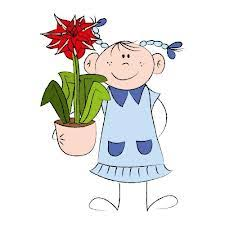 21           LEKCJE 11GRUPA I LEKCJE W SZKOLE GRUPA II LEKCJE ON LINE 19           LEKCJE 14GRUPA II LEKCJE W SZKOLE GRUPA I LEKCJE ON LINEOGNISKO SZKOLNE  4:00PM                     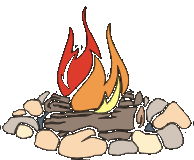 17          LEKCJE 6GRUPA II LEKCJE W SZKOLE GRUPA I LEKCJE ON LINEDZIEŃ NAUCZYCIELA21           LEKCJE 11GRUPA I LEKCJE W SZKOLE GRUPA II LEKCJE ON LINE 19           LEKCJE 14GRUPA II LEKCJE W SZKOLE GRUPA I LEKCJE ON LINE24            LEKCJE 7GRUPA I LEKCJE W SZKOLE GRUPA II LEKCJE ON LINE 28                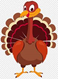 WOLNE OD ZAJĘĆ ŚWIĘTO DZIĘKCZYNIENIA26 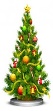 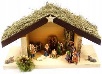 WOLNE OD ZAJĘĆ BOŻEN NARODZENIE31            LEKCJE 8GRUPA II LEKCJE W SZKOLE GRUPA I LEKCJE ON LINEMODLITWA ZA ZMARŁYCH NA CMENTARZU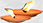 STYCZEŃLUTYMARZECKWIECIEŃMAJ2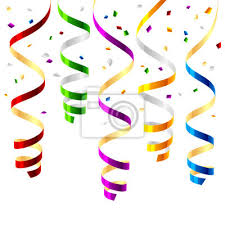 WOLNE OD ZAJĘĆ NOWY ROK6      LEKCJE 19GRUPA I LEKCJE W SZKOLE GRUPA II LEKCJE ON LINE 6      LEKCJE 23GRUPA I LEKCJE W SZKOLE GRUPA II LEKCJE ON LINE 3 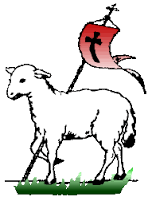 WOLNE OD ZAJĘĆ WIELKANOC1       LEKCJE 30GRUPA II LEKCJE W SZKOLE GRUPA I LEKCJE ON LINE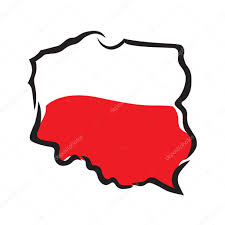 3 NIEDZIELA SZKOLNA MSZA ŚWIĘTA  9:305 NIEDZIELA SZKOLNA MSZA ŚWIĘTA 9:305 NIEDZIELA SZKOLNA MSZA ŚWIĘTA 9:302 NIEDZIELA SZKOLNA MSZA ŚWIĘTA 9:309    LEKCJE 15GRUPA I LEKCJE W SZKOLE GRUPA II LEKCJE ON LINE 13     LEKCJE 20GRUPA II LEKCJE W SZKOLE GRUPA I LEKCJE ON LINE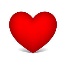 13     LEKCJE 24GRUPA II LEKCJE W SZKOLE GRUPA I LEKCJE ON LINE10    LEKCJE 27GRUPA I LEKCJE W SZKOLE GRUPA II LEKCJE ON LINE 8       LEKCJE 31GRUPA I LEKCJE W SZKOLE GRUPA II LEKCJE ON LINE 9    LEKCJE 15GRUPA I LEKCJE W SZKOLE GRUPA II LEKCJE ON LINE 13     LEKCJE 20GRUPA II LEKCJE W SZKOLE GRUPA I LEKCJE ON LINE13     LEKCJE 24GRUPA II LEKCJE W SZKOLE GRUPA I LEKCJE ON LINE10    LEKCJE 27GRUPA I LEKCJE W SZKOLE GRUPA II LEKCJE ON LINE RADA PEDAGOGICZNA16     LEKCJE 16GRUPA II LEKCJE W SZKOLE GRUPA I LEKCJE ON LINE20     LEKCJE 21GRUPA I LEKCJE W SZKOLE GRUPA II LEKCJE ON LINE 20     LEKCJE 25GRUPA I LEKCJE W SZKOLE GRUPA II LEKCJE ON LINE 17    LEKCJE 28GRUPA II LEKCJE W SZKOLE GRUPA I LEKCJE ON LINE15    LEKCJE 32GRUPA II LEKCJE W SZKOLE GRUPA I LEKCJE ON LINE23     LEKCJE 17GRUPA I LEKCJE W SZKOLE GRUPA II LEKCJE ON LINE 27    LEKCJE 22GRUPA II LEKCJE W SZKOLE GRUPA I LEKCJE ON LINE27     LEKCJE 26GRUPA II LEKCJE W SZKOLE GRUPA I LEKCJE ON LINE24     LEKCJE 29GRUPA I LEKCJE W SZKOLE GRUPA II LEKCJE ON LINE 22    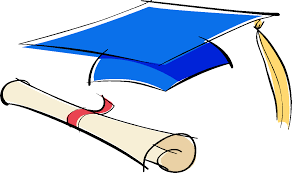 UROCZYSTE ZAKOŃCZENIE ROKU SZKOLNEGOPIKNIK23     LEKCJE 17GRUPA I LEKCJE W SZKOLE GRUPA II LEKCJE ON LINE 27    LEKCJE 22GRUPA II LEKCJE W SZKOLE GRUPA I LEKCJE ON LINE28 NIEDZIELA  PALMOWA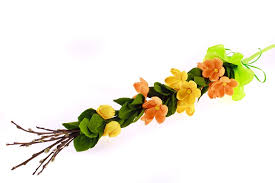 MSZA ŚWIĘTA 12:3024     LEKCJE 29GRUPA I LEKCJE W SZKOLE GRUPA II LEKCJE ON LINE 22    UROCZYSTE ZAKOŃCZENIE ROKU SZKOLNEGOPIKNIK30       LEKCJE 18GRUPA II LEKCJE W SZKOLE GRUPA I LEKCJE ON LINE